Департамент по образованию Администрации города ТобольскаМАУ «Центр ОДО «Образование» города Тобольска»Конкурс методических разработок инновационных уроков/занятий«Дизайн образовательного СоБытия: учимся с удовольствием»в рамках Методического фестиваля «От идеи до результата»Номинация: Дошкольные образовательные организацииТема занятия: « На дворе у бабушки Маланьи»Тобольск, 2022Технологическая карта занятия (для дошкольных образовательных организаций)1.Пояснительная запискаОбразовательная организация: МАОУ СОШ №15 (корпус 2)Педагог: Михайлова Наталия АлексеевнаТема занятия: « На дворе у бабушки Маланьи»Возрастная группа воспитанников: 1 младшая группа, дети 2-3 лет 1.1. Целевой блок:Тема занятия: «На дворе у бабушки Маланьи»Цель занятия: Развивать речь детей.Планируемые результаты:Проявляет эмоциональную отзывчивость на потешки,  отвечает на вопросы; принимает активное участие в играх; владеет основными движениями. Знакомство с устным народным творчеством. Обогащение и активизация словарного запаса детей. Совместная деятельность детей, педагогов.1.2. Инструментальный блок:Задачи: Образовательные: повторять с детьми знакомые потешки. Закреплять знания о домашних животных и их детенышах. Продолжать учить подрожать голосам домашних животных. Закреплять умение действовать согласно тексту, подрожать ведущему. Повысить двигательную активность.Развивающие:Развивать у детей коммуникативные навыки. Развивать речь, внимание.Воспитательные:Воспитывать интерес к народному творчеству.Форма занятия: фронтальная Место проведения занятия: Младшая группа Учебно-методическое и материально-техническое обеспечение: Рассматривание книги «Радуга» ( русские народные потешки  с иллюстрациями В. Васнецовым). Иллюстрации с изображением домашних животных  и их детёнышей. Интерактивная панель, маска котика.1.3. Организационно - деятельностный блок:Применяемые технологии:Здоровьесберегающие, личностно-ориентировочные, игровые, информационно-коммуникационные технологии.Основные понятия:Словарная работа: объяснить смысл –торжок, бодаться ,  активизировать в речи эпитеты – прилагательные.2.Ход занятия3.Список литературы, источников, ресурсов в сети Интернет1. Для педагога: http://tayny-yazyka.ru/knigi/radugaduga._russkiye_narodnyye_pyesyenki_phttps://firo.ranepa.ru/files/docs/do/navigator_obraz_programm/ot_rojdeniya_do_shkoly.pdf?ysclid=l7swhcdbjo336991787https://push-ryabinka42.edumsko.ru/collective/method/doc/1040628     1. Для родителей: http://tayny-yazyka.ru/knigi/radugaduga._russkiye_narodnyye_pyesyenki_p2. https://firo.ranepa.ru/files/docs/do/navigator_obraz_programm/ot_rojdeniya_do_shkoly.pdf?ysclid=l7swhcdbjo336991787                                                                                                                                                                                 Приложение 1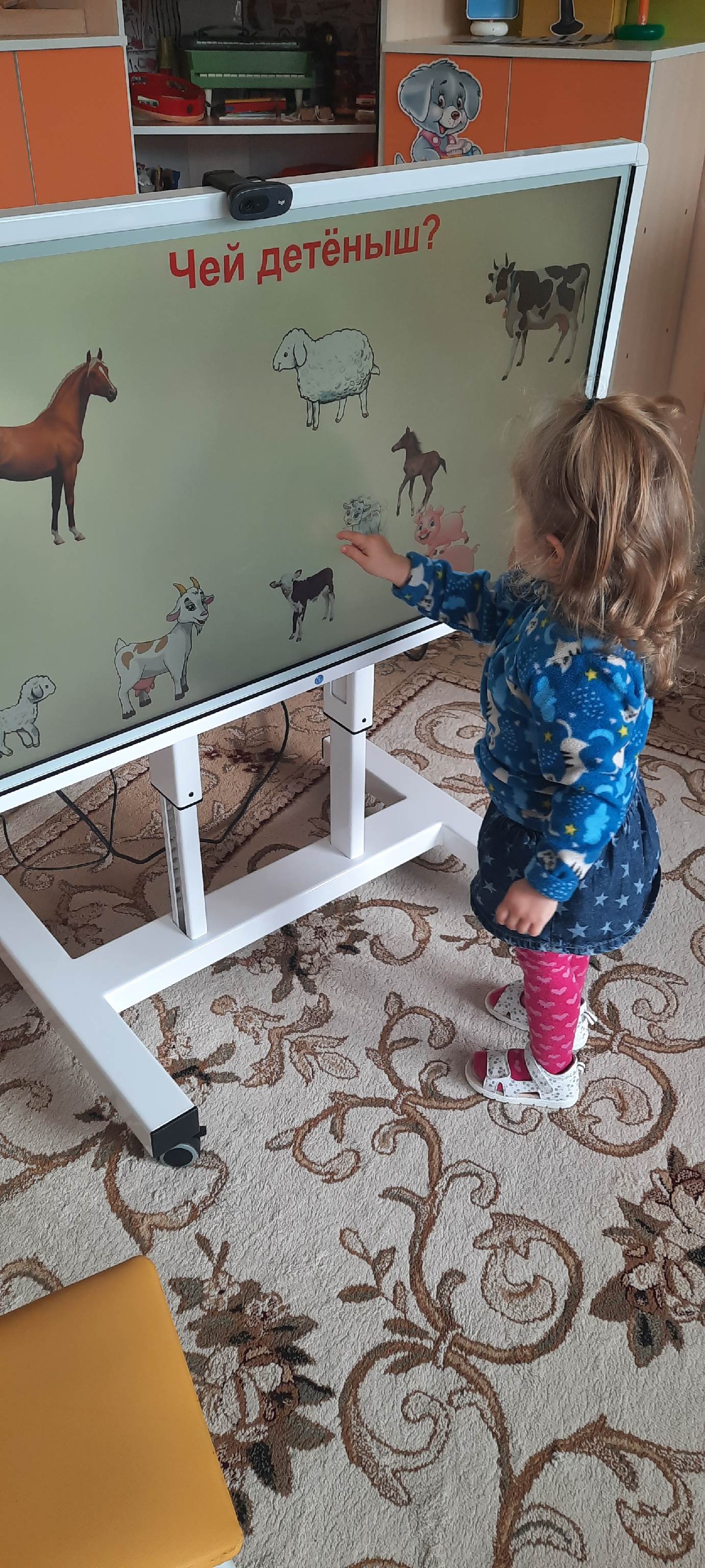 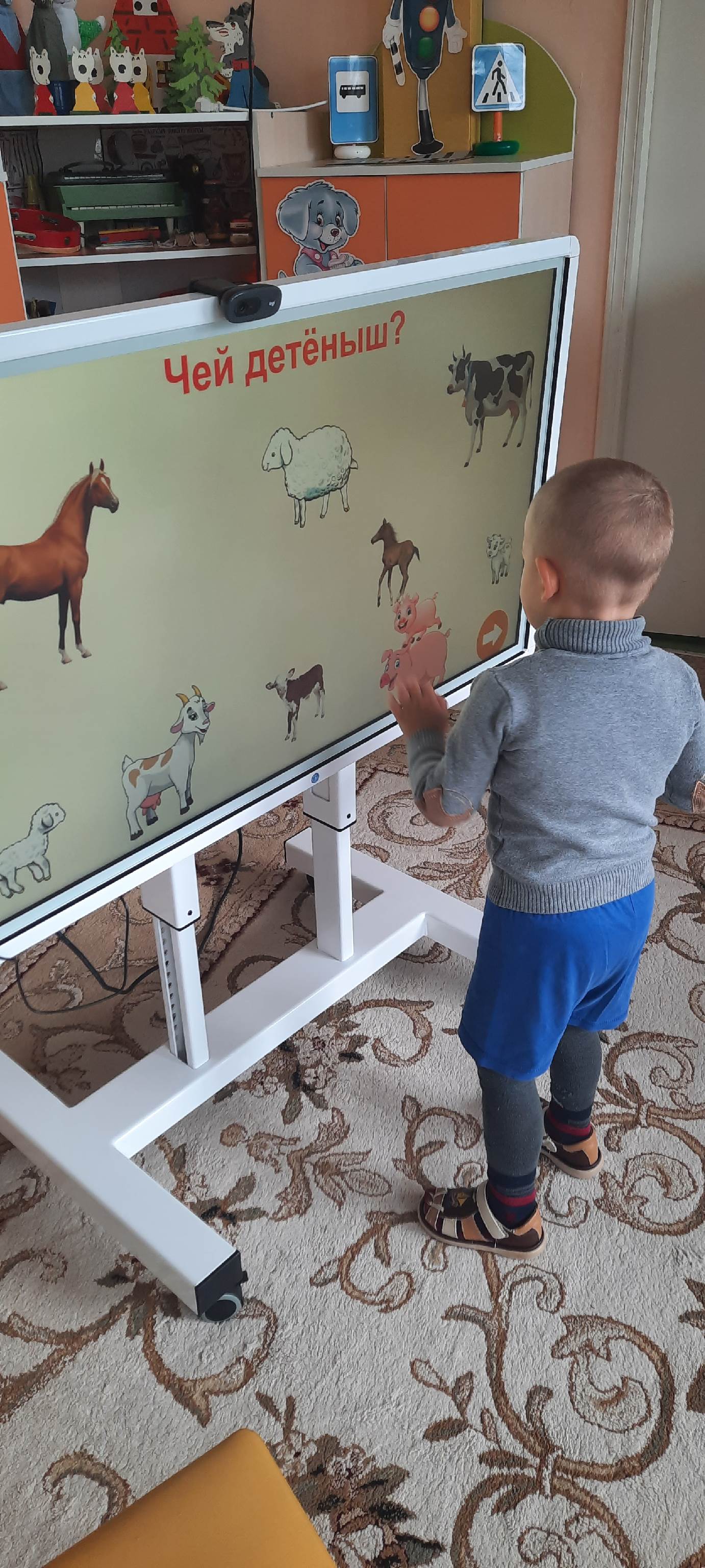 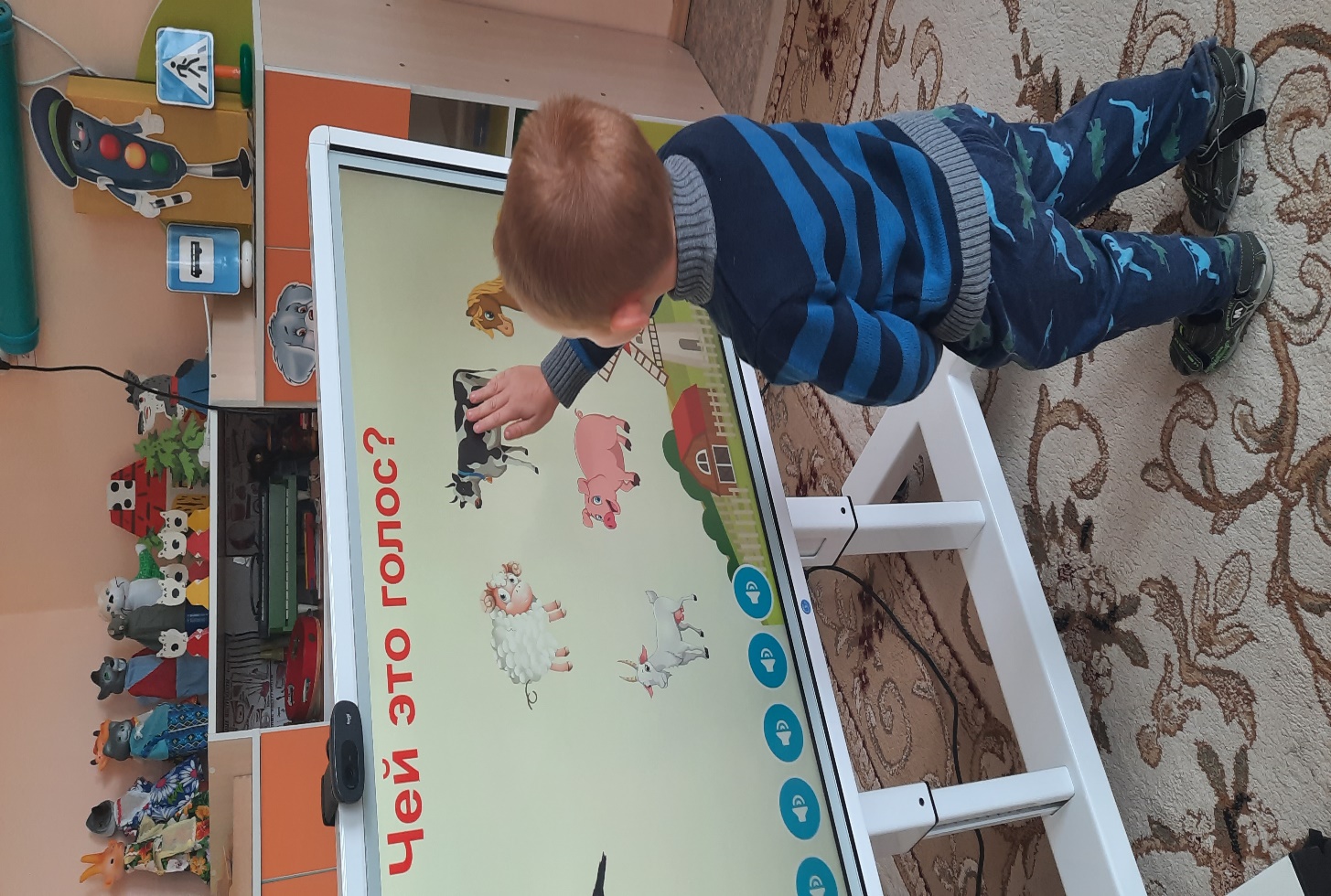 Автор: Михайлова Наталия Алексеевна. МАОУ СОШ №15 (корпус 2) воспитатель.Этапы занятия Поэтапные задачиВиды работы, формы, методы, приемы (по этапам занятия)Содержание и деятельность воспитателяДеятельностьвоспитанниковПланируемые результатыКонтроль результатов деятельностиОрганизационно-мотивационный этап.Привлечь внимание детей, вызвать интерес к предстоящей деятельности. Словесное ПриветствиеСловесный метод. Художественное словоПриветствует, устанавливает зрительный и эмоциональный контакт. Проводит приветствие. Здравствуйте ребята!Ребята, сегодня мы с вами поедем в гости в деревню, к бабушке Маланье. Поедем на лошадке, в тележке.Читаю детям потешку.« Еду, еду к бабе, к деду. На лошадке в красной шапке. В старом лапоточке, по рытвинам по кочкам, по ровной дрожке на одной ножке» Тпру! Приехали!Приветствуют.Дети слушаютУ детей хорошее настроение, психологически настроены и мотивированны на предстоящую деятельность.Умение внимательно слушатьНастроились на работу Познакомились с потешкой Основной этап.Этап постановки проблемыВвести детей в проблемную ситуацию: «Какие животные есть у бабушки Маланьи.Смена вида деятельности. Воспитывать интерес к совместной деятельностивоспитывать потребность к двигательной активности.Словесные Включение детей в игровую ситуацию;  двигательная активностьПосмотрите, кого только нет у бабушки Маланьи и коровушка, и курочка ряба и кот пригрелся на солнышке и собачка жучка, и козлик, уточки, петушок золотой гребешок, а где же сама хозяйка? Наверно на печке лежит, отдыхает. Давайте- ка мы её разбудим, развеселим. Игра «Кот и мыши»Дети играют Умение слушать воспитателяАктивно включаться в общение и взаимодействие со сверстниками. Умению контролировать своё поведение и объективно оценивать поступкиУмение радоваться увиденномуПодвигались отдохнули Восприятие материалаЗаключительная Итог занятияОбогащать жизненный опыт детей, их духовный мир; развивать внимание, воображение, любознательность, умение сопереживать;Помочь детям запомнить потешку, учить выразительно читать её. Учить детей рассказывать.Развивать звуковую культуру речи детей.
Обогащать лексический запас. Формировать грамматический строй речи. Развивать связную речьОбобщение полученных детьми умений и знаний.Сюрпризный момент-появление бабушки Маланьи.Информационно-коммуникационные технологии.Словесный метод-вопросы и ответы похвала детей.После игры выходит бабушка Маланья. Здравствуйте, малые детушки! В какую вы интересную игру играите. Вижу, вижу весёлые вы ребята любите баловать, да шалить. А песенку хотите послушать?Пение песни « Киска к деткам подошла»Есть у меня ещё волшебные картинки, там животные. Только стоит сказать, на картинке, так она заговорит, если правильно назовёшь животного.Игра « Чей это голос?» на звукоподражание.Игра « Чей это детеныш?»Молодцы ребята, много вы знаете, порадовали меня, а теперь прощаться пора. Дети едут обратно на лошадке.Анализирует занятие с детьми, проводит рефлексию.Дети внимательно слушаютДети внимательно слушают и повторяют. Дети играют выполняют задания на интерактивной панели (приложение 1)Дети высказываются по поводу полученной информацииУмение радоваться увиденномуУмение слушать Различать взрослых животных и детенышей по звукоподражаниям; соотносить названия взрослого животного и его детеныша; развивать речевую активность детей, речевой слух; воспитывать доброе, ласковое отношение к домашним животнымПроявляют умение  анализировать свое эмоциональное состояние.Слушали песенку, отвечали на вопросы Активизация словаря детейРазмышляли. Подводили итоги совместной деятельности.Рефлексия Формирование у детей умения проводить анализ своей деятельностиБеседа Ребята вы хотели бы еще раз съездить к бабушке Маланьи? Какие животные живут у бабушки? Как они кричат? Дети отвечают на вопросы Умение делать выводы. Радоваться полученным результатамОсмыслили собственные действия 